GOODRICH HIGH SCHOOL
GIRLS VARSITY BASKETBALLGoodrich High School Girls Varsity Basketball beat Linden High School 43-27Tuesday, January 31, 2023
7:00 PM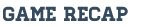 Riley Place 13 points, 3 reboundsLexi Kosmowski 13 points, 6 reboundsElla Place 5 points, 4 assists, 3 stealsKayla Hairston 7 pointsTanner Schramm 3 rebs, 3 assists